EELNÕU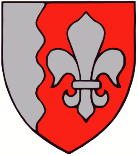 JÕELÄHTME  VALLAVOLIKOGU	O T S U S	Jõelähtme								16. märts 2023 nr Jõelähtme Vallavolikogu 11.08.2016 otsuse nr 372 „Avalikult kasutatava kohaliku tee kasutamise üle kontrolli ja järelevalve teostamiseks volituste andmine“ muutmineEhitusseadustiku § 130 lg 2 p 6 kohaselt teostab kohaliku tee kasutamise ja kaitsmise nõuete järgimise kontrollimise osas riiklikku järelevalvet kohaliku omavalitsuse üksus.Kohaliku omavalitsuse korralduse seaduse § 22 lg 2 sätestab, et seadusega kohaliku omavalitsuse, kohaliku omavalitsusüksuse või kohaliku omavalitsusorgani pädevusse antud küsimusi otsustab kohaliku omavalitsuse volikogu, kes võib volitada nende küsimuste lahendamise valitsusele.Ehitusseadustiku kohase kohaliku tee kasutamise ja kaitsmise nõuete järgimise kontrollimiseks riikliku järelevalve teostamise õigust ei ole Jõelähtme Vallavolikogu (edaspidi: vallavolikogu) Jõelähtme Vallavalitsusele (edaspidi: vallavalitsus) üle andnud, mistõttu nendega seotud küsimuste lahendamise pädevus Jõelähtme vallas on jätkuvalt vallavolikogul.Vallavolikogu 11.08.2016 otsuse nr 372 „Avalikult kasutatava kohaliku tee kasutamise üle kontrolli ja järelevalve teostamiseks volituste andmine“ punktiga 1 otsustas volikogu anda Jõelähtme vallale kuuluvate avalikult kasutatavate teede kasutamise ja kaitsmise üle järelevalve teostamise volitusi erinevatele vallavalitsuse ametikohti täitvatele ametnikele. Seoses eelnimetatud ametikohtade nimetuste muudatustega oleks vaja teha ka muudatus isikute osas, kellel on Jõelähtme vallale kuuluvate avalikult kasutatavate teede kasutamise ja kaitsmise üle järelevalve teostamise volitus.Lähtudes eeltoodust ja aluseks võttes aluseks haldusmenetluse seaduse § 64 ning § 68 lg 2 ja 3, Jõelähtme Vallavolikoguo t s u s t a b:Muuta Jõelähtme Vallavolikogu 11.08.2016 otsuse nr 372 „Avalikult kasutatava kohaliku tee kasutamise üle kontrolli ja järelevalve teostamiseks volituste andmine“ punkti 1.2 ja sõnastada see alljärgmises redaktsioonis:„1.2. kinnisvarahaldur;“.Käesoleva otsuse peale võib esitada vaide Jõelähtme Vallavolikogule (Postijaama tee 7, Jõelähtme küla, Jõelähtme vald Harjumaa) haldusmenetluse seaduses sätestatud korras 30 päeva jooksul, arvates päevast, millal isik vaidlustatavast otsusest teada sai või oleks pidanud teada saama, või esitada kaebuse Tallinna Halduskohtule (Pärnu mnt 7, Tallinn) halduskohtumenetluse seadustikus sätestatud korras 30 päeva jooksul, arvates otsuse teatavakstegemisest.Otsus jõustub teatavakstegemisest.Väino Haabvallavolikogu esimees